GUÍA PARA LA PRE INSCRIPCIÓN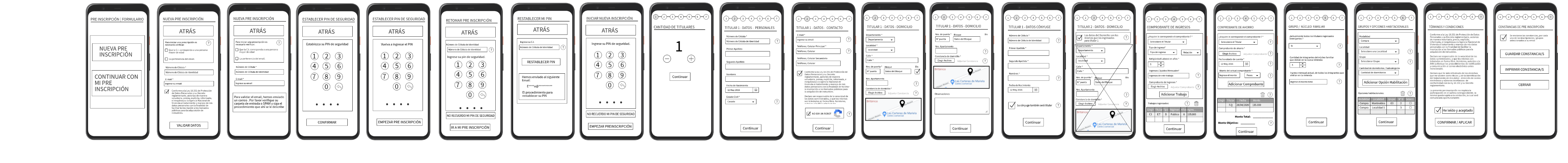 Al ingresar a la aplicación se proporcionarán dos opciones:Si usted ingresa por primera vez “NUEVA PRE INSCRIPCIÓN”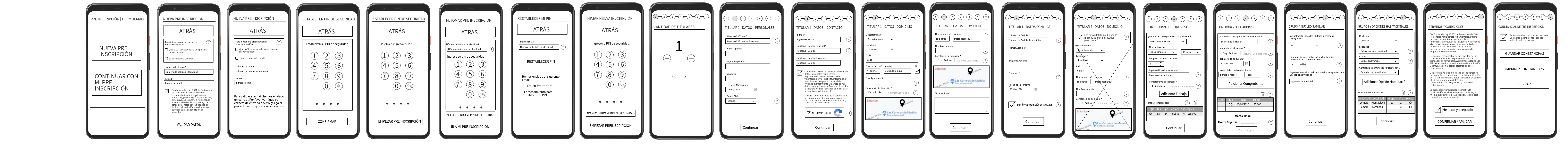 Si usted ya está registrado y desea continuar una pre inscripción no finalizada “CONTINUAR CON MI PRE INSCRIPCIÓN”. En tal caso, se deberá utilizar la Cédula de Identidad y el PIN otorgado en primera instancia. Automáticamente se desplazará a la última pantalla ingresada, guardándose los datos ya completados.Solo se podrá tener una pre-inscripción pendiente.Si selecciona “NUEVA PRE INSCRIPCIÓN”, deberá registrarse aportando el número de cédula de identidad y email. Tras validarse dichos datos automáticamente se envía un correo electrónico a la casilla otorgada que contendrá un link para proseguir a la asignación del PIN el cual debe de contener cuatro dígitos (éste será utilizado en cada oportunidad que ingrese a la aplicación). Contará con un máximo de 10 minutos para la creación del mismo o de lo contrario caducará.Para confirmarlo tendrá que ingresarlo nuevamente y así comenzar “NUEVA PRE INSCRIPCIÓN”.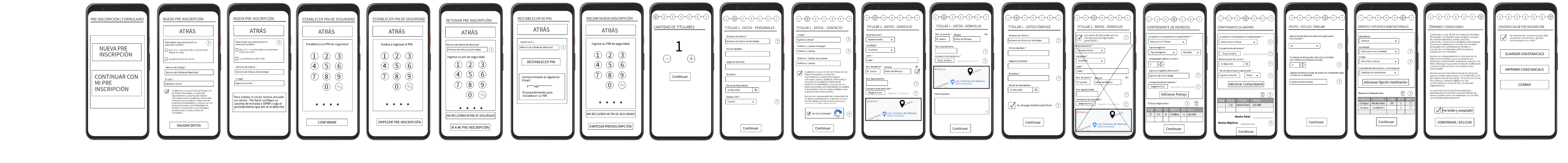 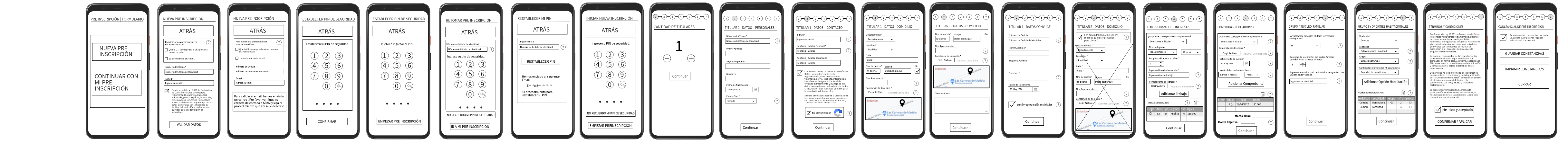 En caso de olvidar su pin podrá restablecerlo ingresando cédula de identidad, se le enviará un email a la casilla proporcionada en el inicio. Allí deberá seguir el procedimiento. Al iniciar la pre inscripción, el primer dato a ingresar será la cantidad de titularesA tener en cuenta: se permitirá un máximo de tres titulares, debiendo ser mayores de edad, ciudadanos o residentes legales, con cédula de identidad vigente y no pudiendo superar los 75 años de edad al finalizar el plazo para el pago del préstamo.Luego se pedirán datos personales, de contacto y de domicilio del titular 1.Obligatoriedad: adjuntar constancia de domicilio (factura de OSE, UTE, ANTEL a nombre de uno de los titulares y a la fecha).Si en estado civil ingresó casado/a, se desprenderá una pantalla donde irán los datos del cónyuge.Se dará la opción de tildar si el cónyuge reside el mismo domicilio, de lo contrario ingresar uno nuevo.COMPROBANTE DE INGRESOSObligatoriedad: adjuntar comprobantes de ingresos de todos los titulares de la forma requerida en las bases (pdf, foto).COMPROBANTE DE AHORROSObligatoriedad: adjuntar comprobante/s correspondiente/s del monto y la forma requerida en las bases. El comprobante debe de mencionar a qué banco corresponde, monto, nombre del titular y fecha que no supere los 15 días de emitido.GRUPOS Y OPCIONES HABITACIONALESEn esta pestaña se deberá elegir la opción habitacional a la cual se desea pre inscribir.Tener en cuenta que se podrá pre inscribir a más de una opción según los siguientes criterios:Por localidad como máximo a dos.En el caso de Montevideo que cuenta con tres grupos podrá anotarse a los tres, optando para una sola cantidad de dormitorios por grupo. Confirmar términos y condiciones obteniendo la/s constancia/s de pre inscripción/es.Se recomienda guardar la/s misma/s e imprimirla/s.   IMPORTANTEAl finalizar usted quedará pre inscripto. La presente pre inscripción no implica la participación en el sorteo correspondiente, la misma quedará sujeta a su validación luego de ser controlada:Si esta correcta se validará pasando a estado inscripto (recibirá un email con la/s constancia/s correspondiente/s).Si se encontrase alguna observación, su pre inscripción pasará a estado de observada (recibirá un email con la/s observación/es correspondiente/s), teniendo que solucionar las mismas antes del cierre del llamado.Se recomienda antes de iniciar su gestión leer atentamente las bases e información del llamado en nuestra página web www.anv.gub.uy/llamados, para garantizar el cumplimiento de requisitos.Toda información del proceso será notificada vía email lo cual solicitamos la pertenencia del mismo.En caso de salir favorecido en el sorteo, se le solicitará la documentación original para su estudio. 